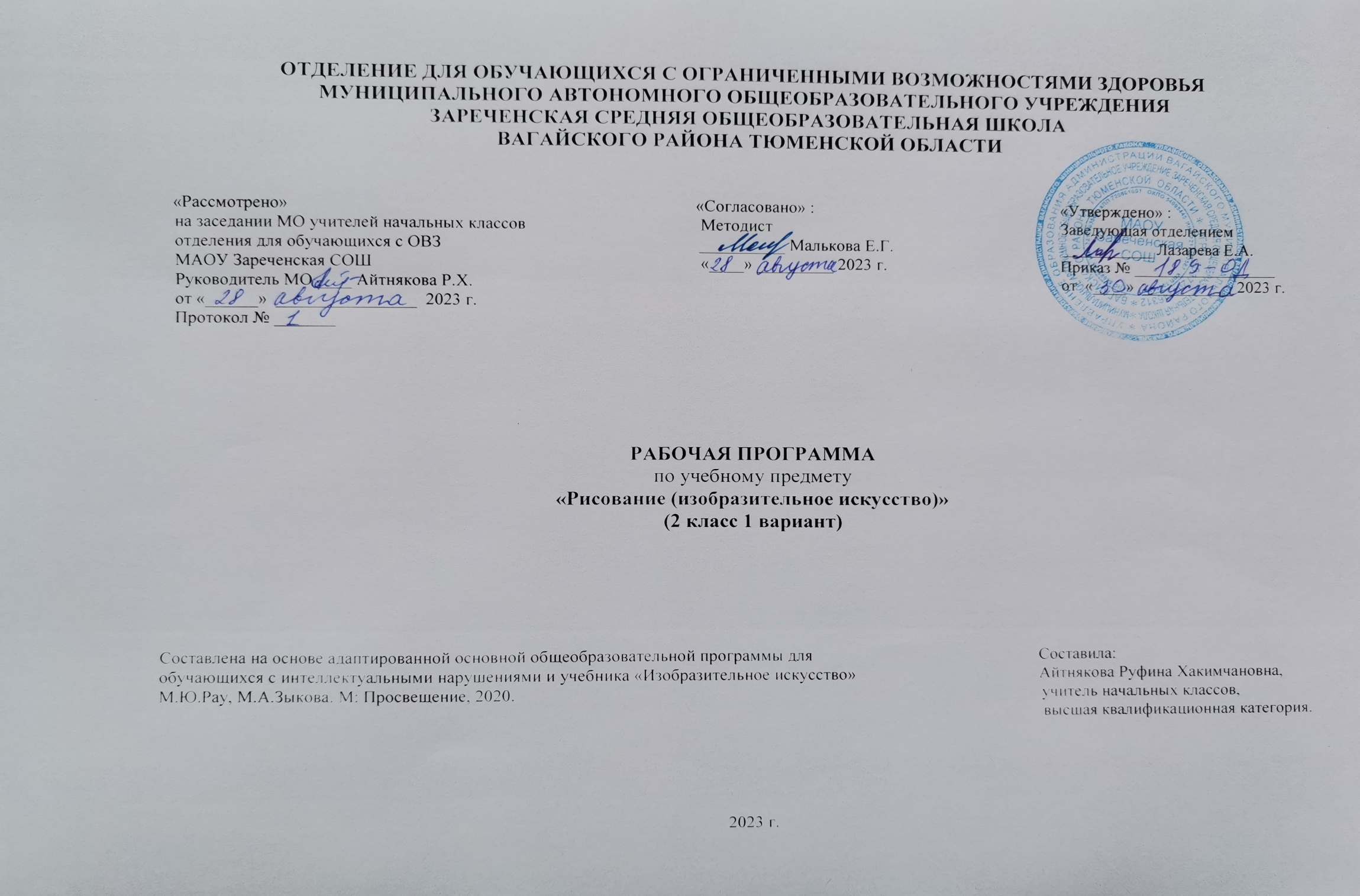 1.Пояснительная записка.      Адаптированная рабочая программа по учебному предмету «Рисование (изобразительное искусство)» 2 класс ФГОС образования обучающихся с интеллектуальными нарушениями разработана на основании следующих нормативно – правовых документов:1.Федеральный закон «Об образовании в Российской Федерации» от 29.12.2012 №273-ФЗ.2.Приказ Министерства образования и науки Российской Федерации от 19.12.2014 №1599 «Об утверждении федерального государственного образовательного стандарта образования обучающихся с умственной отсталостью (интеллектуальными нарушениями)».3.Учебный план отделения для обучающихся с ОВЗ МАОУ Зареченская СОШ.4.Адаптированная образовательная программа отделения для обучающихся с ОВЗ МАОУ Зареченская СОШ.    Основной целью обучения предмета заключается во всестороннем развитии личности обучающегося с умственной отсталостью (интеллектуальными нарушениями) в процессе приобщения его к художественной культуре и обучения умению видеть прекрасное в жизни и искусстве; формировании элементарных знаний об изобразительном искусстве, общих и специальных умений и навыков изобразительной деятельности (в рисовании, лепке, аппликации), развитии зрительного восприятия формы, величины, конструкции, цвета предмета, его положения в пространстве, а также адекватного отображения его в рисунке, аппликации, лепке; развитие умения пользоваться полученными практическими навыками в повседневной жизни.    Основные задачи изучения предмета:-воспитание интереса к изобразительному искусству;-раскрытие значения изобразительного искусства в жизни человека;-воспитание в детях эстетического чувства и понимания красоты окружающего мира, художественного вкуса;-формирование элементарных знаний о видах и жанрах изобразительного искусства искусствах;-расширение художественно-эстетического кругозора;-развитие эмоционального восприятия произведений искусства, умения анализировать их содержание и формулировать своего мнения о них;-формирование знаний элементарных основ реалистического рисунка;-обучение изобразительным техникам и приемам с использованием различных материалов, инструментов и приспособлений, в том числе экспериментирование и работа в нетрадиционных техниках;-обучение разным видам изобразительной деятельности (рисованию, аппликации, лепке);-обучение правилам и законам композиции, цветоведения, построения орнамента, применяемых в разных видах изобразительной деятельности;-формирование умения создавать простейшие художественные образы с натуры и по образцу, по памяти, представлению и воображению;-развитие умения выполнять тематические и декоративные композиции;-воспитание у обучающихся умения согласованно и продуктивно работать в группах, выполняя определенный этап работы для получения результата общей изобразительной деятельности ("коллективное рисование", "коллективная аппликация").     Коррекция недостатков психического и физического развития обучающихся на уроках изобразительного искусства заключается в следующем:-коррекции познавательной деятельности обучающихся путем систематического и целенаправленного воспитания и совершенствования у них правильного восприятия формы, строения, величины, цвета предметов, их положения в пространстве, умения находить в изображаемом объекте существенные признаки, устанавливать сходство и различие между предметами;-развитии аналитических способностей, умений сравнивать, обобщать; формирование умения ориентироваться в задании, планировать художественные работы, последовательно выполнять рисунок, аппликацию, лепку предмета; контролировать свои действия;-коррекции ручной моторики; улучшения зрительно-двигательной координации путем использования вариативных и многократно повторяющихся действий с применением разнообразных технических приемов рисования, лепки и выполнения аппликации.-развитии зрительной памяти, внимания, наблюдательности, образного мышления, представления и воображения.2.Общая характеристика учебного предмета.    Предмет «Рисование (изобразительное искусство)» имеет исключительно важное значение для развития детей с нарушением интеллекта.  На уроках изобразительного искусства дети не только рисуют, они также знакомятся с законами композиции и свойствами цвета, с различными видами и жанрами искусства и с некоторыми доступными по содержанию произведениями известных художников.    Изобразительное искусство направлено в основном на формирование эмоционально-образного, художественного типа мышления, что является условием становления интеллектуальной и духовной деятельности растущей личности.    Наряду с названными учебно-воспитательными задачами в настоящей программе предусматривается решение специальных задач, например: коррекция недостатков психического развития, коррекция мелкой моторики, а также развитие речи обучающихся, организующей и направляющей их умственную и практическую деятельность. На уроках изобразительного искусства социализация осуществляется через воспитание у детей бережного отношения к окружающей природе, любви к родному краю, умение видеть красивое. Беседы об искусстве способствуют эстетическому воспитанию детей, обогащению словаря и развитию речи обучающихся.    Ведущей формой работы учителя с обучающимися на уроке является фронтальная работа при осуществлении дифференцированного и индивидуального подхода. Обязательным требованием к каждому уроку является практическая работа. Обучающиеся, нуждающиеся в дифференцированной помощи со стороны учителя, участвуют во фронтальной работе со всеми обучающимися класса, а самостоятельно выполняют более облегченные варианты практической работы, используют шаблоны.    Контроль достижения обучающимися уровня усвоения программного материала осуществляется в виде стартового, текущего и итогового контроля в следующих формах: устный опрос, творческие работы.3.Описание места учебного предмета в учебном плане.    Учебный предмет  «Рисование (изобразительное искусство)» входит в образовательную область «Искусство», программа рассчитана на 1 час в неделю, 34 учебные недели (34 часа в год).Учебный план.4.Личностные и предметные результаты освоения учебного предмета.       Личностные результаты:-осознание себя как гражданина России; формирование чувства гордости за свою Родину;-воспитание уважительного отношения к иному мнению, истории и культуре других народов;-сформированность адекватных представлений о собственных возможностях, о насущно необходимом жизнеобеспечении;-овладение начальными навыками адаптации в динамично изменяющемся и развивающемся мире;-овладение социально-бытовыми навыками, используемыми в повседневной жизни;-владение навыками коммуникации и принятыми нормами социального взаимодействия, в том числе владение вербальными и невербальными коммуникативными компетенциями, использование доступных информационных технологий для коммуникации;-способность к осмыслению социального окружения, своего места в нем, принятие соответствующих возрасту ценностей и социальных ролей;-принятие и освоение социальной роли обучающегося, проявление социально значимых мотивов учебной деятельности;-сформированность навыков сотрудничества с взрослыми и сверстниками в разных социальных ситуациях;-способность к осмыслению картины мира, ее временно-пространственной организации; формирование целостного, социально ориентированного взгляда на мир в его органичном единстве природной и социальной частей;-воспитание эстетических потребностей, ценностей и чувств;-развитие этических чувств, проявление доброжелательности, эмоционально-нравственной отзывчивости и взаимопомощи, проявление сопереживания к чувствам других людей;-сформированность установки на безопасный, здоровый образ жизни, наличие мотивации к творческому труду, работе на результат, бережному отношению к материальным и духовным ценностям;-проявление готовности к самостоятельной жизни.     Предметные результаты:     Минимальный уровень:-знание названий художественных материалов, инструментов и приспособлений, их свойств, назначения, правил хранения, обращения и санитарно-гигиенических требований при работе с ними;-знание элементарных правил композиции, цветоведения, передачи формы предмета;-знание некоторых выразительных средств изобразительного искусства: "изобразительная поверхность", "точка", "линия", "штриховка", "пятно", "цвет";-пользование материалами для рисования, аппликации, лепки;-знание названий предметов, подлежащих рисованию, лепке и аппликации;-знание названий некоторых народных и национальных промыслов, изготавливающих игрушки: "Дымково", "Гжель";-организация рабочего места в зависимости от характера выполняемой работы;-следование при выполнении работы инструкциям педагогического работника; рациональная организация своей изобразительной деятельности; планирование работы; осуществление текущего и заключительного контроля выполняемых практических действий и корректировка хода практической работы;-владение некоторыми приемами лепки (раскатывание, сплющивание, отщипывание) и аппликации (вырезание и наклеивание);-рисование по образцу, с натуры, по памяти, представлению, воображению предметов несложной формы;-применение приемов работы карандашом, гуашью, акварельными красками с целью передачи фактуры предмета;-ориентировка в пространстве листа, размещение изображения одного или группы предметов в соответствии с параметрами изобразительной поверхности;-адекватная передача цвета изображаемого объекта, определение насыщенности цвета, получение смешанных цветов и некоторых оттенков цвета;-узнавание и различение в книжных иллюстрациях и репродукциях изображенных предметов и действий.     Достаточный уровень:-знание названий жанров изобразительного искусства (портрет, натюрморт, пейзаж);-знание названий некоторых народных и национальных промыслов (например, "Дымково", "Гжель");-знание основных особенностей некоторых материалов, используемых в рисовании, лепке и аппликации;-знание выразительных средств изобразительного искусства: "изобразительная поверхность", "точка", "линия", "штриховка", "контур", "пятно", "цвет", объем;-знание правил цветоведения; построения орнамента, стилизации формы предмета;-следование при выполнении работы инструкциям педагогического работника или инструкциям, представленным в других информационных источниках;-оценка результатов собственной изобразительной деятельности и обучающихся (красиво, некрасиво, аккуратно, похоже на образец);-использование разнообразных технологических способов выполнения аппликации;-применение разных способов лепки;-рисование с натуры и по памяти после предварительных наблюдений, передача всех признаков и свойств изображаемого объекта, рисование по воображению;-различение и передача в рисунке эмоционального состояния и своего отношения к природе, человеку, семье и обществу;-различение жанров изобразительного искусства: пейзаж, портрет, натюрморт, сюжетное изображение.5.Содержание учебного предмета.     Содержание программы отражено в разделах: «Обучение композиционной деятельности», «Развитие умений воспринимать и изображать форму предметов, пропорции, конструкцию»; «Развитие восприятия цвета предметов и формирование умения передавать его в живописи»; «Обучение восприятию произведений искусства» и распределено последовательно с постепенным усложнением.     Программой предусмотрены следующие виды работы:-рисование с натуры и по образцу (готовому изображению); рисование по памяти, представлению и воображению; рисование на свободную и заданную тему; декоративное рисование;-лепка объемного и плоскостного изображения (барельеф на картоне) с натуры или по образцу, по памяти, воображению; лепка на тему; лепка декоративной композиции;-выполнение плоскостной и полуобъемной аппликаций (без фиксации деталей на изобразительной поверхности («подвижная аппликация») и с фиксацией деталей на изобразительной плоскости с помощью пластилина и клея) с натуры, по образцу, представлению, воображению; выполнение предметной, сюжетной и декоративной аппликации;-проведение беседы о содержании рассматриваемых репродукций с картины художников, книжной иллюстрации, картинки, произведения народного и декоративно-прикладного искусства.    Подбираемый материал для демонстрации доступен пониманию обучающихся по содержанию и отвечает их интересам.    В программе предложен речевой материал в виде отдельных слов, словосочетаний и фраз, который закрепляется в практической деятельности и в беседах по изобразительному искусству.6.Календарно – тематическое планирование.7.Описание материально – технического обеспечения образовательной деятельности.1.Учебник «Изобразительное искусство» 2 класс. 2-е издание. Учебник для общеобразовательных организаций, реализующих АООП.   М.Ю.Рау,  М.А.Зыкова. М: Просвещение, 2019г.2.Кузин В.С., Кубышкина Э.И., Шпикалова Т.Я. Изобразительное искусство в 1-4 классах. М.: Просвещение , 2018г.3.Наглядные пособия по темам: «Времена года», «Овощи», «Фрукты», «Игрушки», «Посуда» и другие.4.Компьютер, проектор.5.Муляжи овощей, фруктов.6.Наборы красок, кистей, гуашь.7.Стаканы-непроливайки.8.Наборы цветных карандашей, простых карандашей; фломастеры.9.Альбомы.10.Салфетки, ватные диски.11.Пластилин, подложки, стеки.12.Шаблоны геометрических фигур, листьев, фруктов, овощей, грибов и т.д.13.Палитра.ПредметЧасов в неделю1ч2ч3ч4чгодРисование (изобразительное искусство)18810834№ 
п/пТема урокаКол-вочасовДатаДата№ 
п/пТема урокаКол-вочасовпланфакт1.Т/Б на уроках рисования. Лето.1ч.2.Ветка с вишнями.1ч.3.Грибы. 1ч.4.Корзина с грибами.1ч.5.Береза в разное время года.1ч.6.Дуб в разное время года.1ч.7.Рисование сосны.1ч.8.Рисование ели.1ч.9.Белые уточки на воде.1ч.10.Правила работы с акварельными красками. Смешивание. Получение тона.1ч.11.Рисуем листья.1ч.12.Рисуем листья с помощью трафарета.1ч.13.Фрукты на столе.1ч.14.Овощи на столе.1ч.15.Рисование человечка по точкам.1ч.16.Рисование человечка в одежде.1ч.17.Снеговик во дворе.1ч.18.Весёлый Петрушка на новогоднем празднике.1ч.19.Весёлый хоровод вокруг ёлки.1ч.20.Любимые домашние животные. Собака.1ч.21.Любимые домашние животные. Кошка.1ч.22.Зверушки и другие игрушки.1ч.23.Беседа «Дымковская игрушка».1ч.24.Дымковская игрушка. Рисование.1ч.25.Птицы в природе. Рисование птички.1ч.26.Скворцы прилетели.1ч.27.Рисование предметов разной формы.1ч.28.Красивые цветы.1ч.29.Рисование с натуры весенних цветов.1ч.30.Ваза с цветами.1ч.31.Комнатные растения.1ч.32.Открытка к празднику 1 мая.1ч.33.Открытка к празднику 9 мая.1ч.34. В парке весной.1ч.